Внеклассное мероприятие,посвящённое «Дню родного языка» 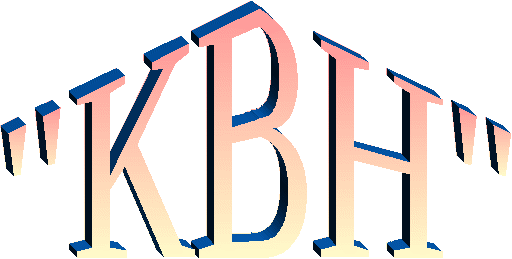  Цели: - познакомить детей со знаменательной датой, посвящённой «Дню родного языка».- повторить знания учащихся по русскому языку;           - формировать интерес к более глубокому изучению предмета;           - развивать творческие способности учащихся, расширить кругозор и словарный запас учащихся. -воспитывать любовь к родному языку. Оборудование: кроссворд, карточки с заданиями, презентация.Ход занятия:Организационный момент.- День родного языка,Отмечает вся земля,В этот день мы всем желаем,Мира, радости, добра.Мероприятие  будет посвящено тайнам русского языка.«Мой верный друг!.. Мой царь! Мой раб! Родной язык» -  так   охарактеризовал поэт Валерий Брюсов прекрасный образ родного языка- В нашей игре примут участие 2 команды.1 команда – «Почемучки»2 команда – «Всезнайки». А наши гости будут жюри, они оценят работу каждой команды.- И так, слушаем внимательно, думаем старательно.- Кто же первый начнёт игру? Отгадайте загадку:- Какое слово состоит из семи одинаковых букв? (Семь – я)- В каком слове сорок гласных ? (сорок- а)1 Конкурс «Один – много». Я хочу поиграть с вами, а заодно и проверить , как вы  русский язык знаете. Я называю вам существительное в единственном числе,  а вы мне в ответ – во множественном. Команда отвечает хором :               Нога - … (ноги)               Рука - … (руки)               Дуга - … (дуги)               Мука - … (нет мн.числа) Вот и ошиблись. Существительное МУКА не имеет множественного числа.   Продолжаем дальше:               Ведро - … (вёдра)               Бедро - … (бёдра)               Метро - … (нет мн.числа)               День - … (дни)               Пень - … (пни)               Лень - … (нет мн.чила)               Цыплёнок - … (цыплята)               Козлёнок - … (козлята)              -  Поиграли, а теперь приступим к серьёзным испытаниям.2 .Конкурс «Пятнадцать ква» Ранним утром на опушкеГромко квакают лягушки. Много слов, и все слова Всегда в себе содержат «ква». В середине и в начале, И вразбивку, и подряд… Вы слова не раз встречали, Пусть они заговорят! - Этот «ква» научит читать (буКВАрь) - Эта – стремиться атаковать (КаВАлерия) - Этот жажду в жару утоляет (КВАс) - Этот в пустыне степенно шагает (КараВАн) - Без этого конь лихой спотыкается (подКоВА)-  Плавает в этом рыбка-красавица (аКВАриум) - Эта – фигура в умной игре (КоролеВА) - На этом Колумб отплыл на заре (КараВеллА) - Эта, звук означая, молчит (буКВА) - Эта даёт молоко и мычит (КороВА) - Этот не раз вы чертили в тетрадке (КВАдрат) - Эта растёт в огороде на грядке (тыКВА)-  Эта орехи впрок запасает (КедроВкА) - Трудится кто, тот её получает (КВАлификация)-  Молодцы! С таким сложным заданием справились! Следующий 3. Конкурс «Про многозначные слова и омонимы» Я читаю вам загадки, а вы постарайтесь отгадать. - Одна нам ночами на небе сверкает. Другая на сцене поёт, выступает. В глубинах морских наша третья живёт. На ёлке четвёртая есть в Новый год.             (звезда) -  Первый – нос у поросёнка, Что визжит ужасно звонко. В кошельке лежит второй, Ты беги скорей – открой! Третий в сказке обитает, Винни-Пуху помогает              (Пятачок)  - Первая с ниткой всегда неразлучна, Шить, вышивать им на пару не скучно. Дружит со шприцем подруга вторая, Маленьких деток уколом пугая. Третья на ёлке местечко нашла, Место листочка она заняла. Ну, а четвёртая ёжику служит, С колкой защитницей ёжик не тужит.          (игла) -  Первым лиса очень любит гордиться, Нам он на шапочку может сгодиться. А вот второй есть у птиц, самолёта: Очень он нужен им всем для полёта. Третьим виляют бумажные змеи, Тянется он за кометой Галлея. Ну, а четвёртый – тот дружит с расчёской, На голове он зовётся причёской. Двоечки коль твой дневник украшают, Пятый тогда у тебя отрастает                     (хвост)  - Первая ярко на небе сверкает, Дождь и грозу нам она предвещает. А вот вторую в одежде найдёте, Быстро со скрипом её застегнёте           (молния)  - Первые все мы в игре набираем, Если их больше – в игре побеждаем. Зренье вторые нам улучшают, Летом от солнца глаза защищают             (очки) Эти все слова многозначные, а ещё как их можно назвать? ( омонимы)4. Конкурс «Загадки-кроссворды на словарные слова»   1. А – в начале,      З – в конце.      Сам он вырос на бахче,      Очень сладкий на вкус      Называется… (арбуз)2. Буква Е и буква Ё.      Все вы знаете её.      Белый ствол её примета.      Назовите слово это  (берёза)   3. Для вас открыты А и Я,      А слово назовите сами.      Сидит здесь маленький зверёк      Трусливый с длинными ушами   (заяц)  4. Сначала А, потом уж О.      Все вы знаете его.      Из одежды – слово то      И называется … (пальто)   5. В этом слове буква А –      В трёх слогах стоит одна.      Он умеет рисовать,      Может слово написать.      Ответ теперь мне быстро дашь –      Конечно, это … (карандаш)  6. Что за слово загадали?       Буквы О три написали.       Помогу назвать вам слово:       Это нам даёт корова.       Догадались вы легко,       Это слово… (молоко)  7. Две буквы И и Ц одна.      Очень любит кур она.      Что за слово здесь таится      Угадали вы? … (лисица)   8. Во мне две О, не забывайте,      А как зовут меня – узнайте.      Рублю дрова я с давних пор,      И называюсь я … (топор)5. Конкурс «Подбери пару»   Нужно подобрать такие пары словосочетаний, чтобы из них получились   предложения, выражающие законченную мысль.  Крупные капли дождя                          торчали на косогоре  Последние снежинки                            весело катались с горки  Маленькая собачонка                          летела в тёплые страны  Голые кусты                                       барабанили по крыше дома  Деревенские ребята                            порхали в холодном воздухе  Большая стая лебедей                          громко лаяла на прохожих6. Конкурс «Будь внимателен мой друг»  - Если я называю имя существительное - хлопните 1 раз в ладоши.Если прилагательное - встаньте. Если другую часть речи - сядьте.Слова 1 команде «Почемучек»   День, короткий, компьютер, прыгает, прекрасная, ковёр, пишет, ранняя, весна, наступила, холодная, ветер.Слова  2 команде «Всезнаек»Человек, красивый, стоит, рыба, пушистая, порхает, заяц, был, зеленая, стол, любит, зубастый, мяч.- Самыми внимательными были ….. - Слова, какой ещё части речи вам встретились в этом конкурсе?(глагол) 7. Конкурс «Блиц-опрос» Команда отвечает быстро и правильно.Вопросы  1 команде «Почемучек»   1.   Может ли слог состоять из одного согласного звука? (нет)   2.   Два или несколько предложений, связанных между собой по смыслу    (текст)   3.   Как пишутся предлоги с другими словами? (раздельно)   4.   Сколько букв в русском алфавите? (33)   5.   Сколько слогов в слове МАШИНА? (три)Вопросы  2 команде «Всезнаек»   1.   Как пишется первое слово в предложении? (с заглавной буквы)   2.   Что такое алфавит? (все буквы, расположенные по порядку)   3.   Главный член предложения, который обозначает, что делает подлежащее, называется…(сказуемым)   4.   Какие знаки препинания ставятся в конце предложения?   5.   Как переносятся слова с двойными согласными?8 конкурс: «Закончи пословицу» - Я начинаю, а вы заканчиваете. Начинаем с команды ….1) Труд кормит, а лень….. портит.2) Как аукнется, так и….. откликнется.3) Семь раз отмерь, один раз….. отрежь.4) Нет друга - ищи, а нашёл….. береги.5) Сам погибай, а товарища…. Выручай.6) Мир строит, а война……..(разрушает).Смелый побеждает, а трус…….(погибает).Человек от лени болеет, а от труда……(здоровеет).Сумел завязать, сумей и …….(развязать).Чем зря кричать, лучше ……(помолчать).Декабрь год кончает, а зиму…..(начинает).По одёжке встречают, а по уму ……(провожают).9 конкурс: «Загадки - шутки» Вопросы для команды ____________1) Мама пришла с работы и, увидев на столе стопку посуды, спросила:«Эти тарелки и чашки чистые?»Таня ответила маме четырьмя местоимениями. Какими? (Они вы-мы -ты.)2) Какое местоимение нужно добавить и к какому местоимению, чтобы получились самые крупные овощи? (Ты-к - вы.)3) Какое местоимение состоит из двух предлогов?(О-на.)Вопросы для команды ____________4) Какое местоимение превращается в союз, если его прочитатьсправа налево? (он)5) Какую букву и за какое местоимение надо спрятать, чтобыПолучилось название животного?(За-я-ц.)6) В названии какого из родственников две гласные, которые являютсяместоимениями 1 лица единственного числа? (дЯдЯ.)10 конкурс: «Восстанови справедливость» - Злой колдун поменял у слов определения, и получилось вотчто: 1 команда: 2 команда:Неуклюжий как крот Верный как слонНеповоротливый как собака Хитрый как быкСлепой как пёс Длинный как заяцТрусливый как медведь Вороватый как жирафЗлой как лиса Упрямый как сорокаВосстановите справедливость – верните определения своим владельцам. 11 конкурс: «Из мужского в женский» - К каждому слову мужского рода добавьте только одну или две буквы, чтобы получилось новое слово женского рода.1 команда: 2 команда:Гость - …(горсть) шах - …(шахта)Клуб - …(клумба) жест – …(жесть)Шест - …(шерсть) ход - …(ходка)Пол – …(полка) рак - …(рамка)Полк - …(полка) рост - …(трость)Хлор - …(хлорка) вол - …(воля) Лак - …(ласка) мел - …(мель)Сор - …(ссора) мак - …(марка)Чай - …(чайка) док - …(доска)Душ - …(душа) маг - …(магма) 12 конкурс: «Расшифруй слова» Мы все ждали весны, чувствовали её дыхание. И вот, наконец – то, она пришла, а вот какие слова помогли нам почувствовать весну? Расшифруйте эти слова:команда: 2 команда:Пеакль (капель) Нытапроли (проталины)Чагр (грач) Снижкнепод (подснежник)Сокласуь (сосулька) Чуйре (ручей)Жулы ( лужи) Льреал (апрель) 13.Подведение итогов.  -  Вот и закончилось наше состязание, в котором победила команда …………………..